Name________________________________Unit R066: Market and Pitch a Business Proposal CAU Checklist – Task 2 Part ADeveloping my Business PitchFactors of a PitchInvestigate the factors that you will need to consider for your business pitch.Prepare for your PitchCreate a plan for the structure of your pitch.Produce a visual aid for your pitch accompanied with a scriptProduce additional supporting material(s)Anticipate questions by the panel.DNA - Buisness Pitch Key Terms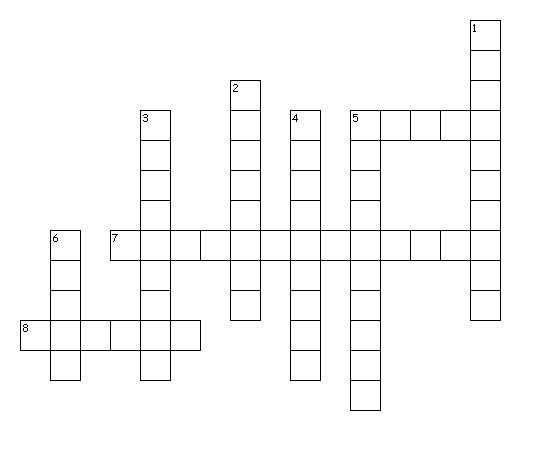 Across5. Where the pitch takes place7. To show how a product works8. Communication using wordsDown1. How you look2. Who you are presenting too3. Communication without using words4. Audience may ask you these5. Used to help during the pitch6. Used to help deliver the pitchFactors of A PitchWatch the episode of Dragons Den. Write down your observations.Structure of the PitchPreparing your PitchWhat materials are you going to produce to prepare for your pitch?______________________________________________________________________________________________________________________________________________________________________________________________________________________________________________________________________________________________________________________________________________________________________________________________________Possible QuestionsResearch 5 questions that you may be asked at the pitch with a response.___________________________________________________________________________________________________________________________________________________________________________________________________________________________________________________________________________________________________________________________________________________________________________________________________________________________________________________________________________________________________________________________________________________________________________________________________________________________________________________________________________________________________________________________________________________________________________________________________________Good – Explain a range of factors that you need to consider.Outstanding – Justify all factors that you need to consider.Good – Materials produced are mostly relevant to the audience and business proposal.Outstanding – Materials produced are wholly relevant for the audience and business proposal. Good – Responses to a few (3-4) possible questions are planned for.Outstanding – Responses to a range (5+) of possible questions are comprehensive, considered and well planned for.  VenueConsider: equipment, room layout, sizeObjectivesWhat is the purpose of the pitch?AudienceWho is the pitch aimed at?Who is the product aimed at?Personal appearance How are they dressed?Structure of pitchWhat are the different phases of the pitch? (Beginning, Middle, End)Visual AidsConsider: Presentation Software, video, demonstrationsVerbal SkillsConsider: Clarity, tone, projection, formal/informal languageNon-Verbal SkillsConsider: Body language, posture, eye contact, confidence, gesturesQuestioningWhat questions were asked.Any other observations?